Szakonyi Károly 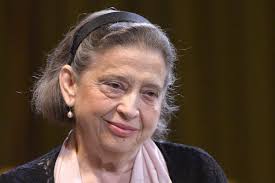 Beszél a táncElment Foltin JolánBesszélt, igen, beszélt Foltin Jolán táncos színpadán. A lassú, ritmikus léptek, a vad forgások, a test beszéde mindent elmondott vígságról vagy tragédiáról, szerelemről és pajtáskodásról, mintha szavak hangzottak volna a Bihari meg a Honvéd Táncegyüttesnél született koreográfiáiban. Mestere volt a folklórnak, empatikus képessége, pedagógiai érzéke, a gyermekek és a fiatalság iránti felelős szeretete mutatkozott meg hat évtizedes munkálkodása során. Láthattam, hogyan alakul képzeletében valóságossá a téma, amikor egyik rövid írásomból, a Régi kert címűből teremtett előadást. Csodálkoztam, amikor elkérte, a prózai szöveg egy fényképen látható emberpárról, fiatalságuk és szerelemük emlékezetéről szólt, igaz, líraian, de mégis csak próza volt, s hogyan lehet ezt eltáncolni? Foltin Jolán tudta. Megcsodálhattam az átváltozást a bemutatón. Ahogy más munkája is bűvölettel töltött el.  Az Asszonyok könyve, a Harangok vagy a Lagzi, a Holdnak háza van, a Bánomfalvi bolondulás, a Széki pár és más játékai a Honvéd meg a Bihari Együttes táncosaival magukkal ragadták a közönséget, és születtek volna még újabbak és újabbak is. Már csak fényképről néz ránk mosolygós, kedves tekintetével, de ez a tekintet tudja, hogy tehetsége, embersége szerető lénye feledhetetlenné vált emlékezetünkben.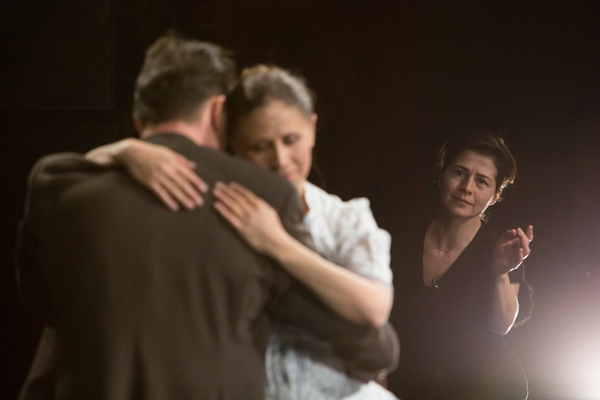 